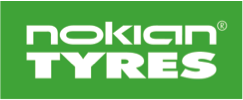 PRESSINFORMATION2012-10-12Många testvinster för Hakkapeliitta vinterdäck i Sverige, Norge, Finland och RysslandTopplaceringar även i CentraleuropaNokian Hakkapeliitta vinterdäck har klarat sig utmärkt på vinterdäcktester som motortidningar i Sverige, Norge, Finland och Ryssland har gjort. Nokian WR D3, vinterdäcket för milda centraleuropeiska vinterförhållanden, vann den ansedda tyska motortidningen Auto, Motor und Sports vinterdäcktest.Dubbdäcket Nokian Hakkapeliitta 7 vann dubbdäcktestet i Vi Bilägare (14/2012). Speciellt beröm får däcket för sitt goda grepp vid start och inbromsning på is. ”När vi testar på isväg är Nokiandäcket snabbast. Kurvgreppet är mycket bra och Nokian har mycket bra styrreaktioner visar istestet. Däcket bromsar mycket bra på snö och greppar utmärkt vid start. Nokian är snabbast uppför brant backe på snö och får högsta betyg för hur det är att hantera. Greppet i slask är mycket bra. På torr väg uppträder däcket lugnt och säkert vid undanmanöver”, skriver Vi Bilägare som testade åtta dubbdäck i dimensionen 205/55R16.Dubbfria vinterdäcket Nokian Hakkapeliitta R vann testet för dubbfria vinterdäck i Vi Bilägare (13/2012). ”Nokian klarar bromstestet bra på is och greppar bra vid start. Vid körning på isväg uppvisar Nokian mycket säkra köregenskaper där styrresponsen är extremt bra liksom kurvgreppet. Däcket är lätt att hantera med bra balans. Nokian klarar också snö mycket bra och har mycket konsekventa köregenskaper med bra styrförmåga och kurvgrepp. Mycket bra grepp i snöslask. Nokian har förbättrat egenskaperna på våt väg. Det bromsar bra och klarar körningen på våt väg inte bäst, men mycket bra, för ett friktionsdäck. Bromsförmågan på torr väg är bra och greppet på torr väg vid till exempel undanmanöver är klart godkänt. Rullmotståndet är mycket lågt. Nokian är ett utmärkt bra vinterdäck”, skriver Vi Bilägare som testade tio dubbfria vinterdäck i den mest förekommande dimensionen 205/55 R16. Styr bra på isNokian Hakkapeliitta R var även testvinnare i Auto, Motor & Sports (21/2012) vinterdäcktest i klassen nordiska dubbfria vinterdäck.”Nokian erbjuder ett mycket bra friktionsdäck på is och snö. Största fördelen är dess säkra och lättkörda beteende. Däcket styr också bra på lätta sladdar på isbanan, vilket annars är svårt utan dubbar”, skriver Auto, Motor & Sport som testade fyra nordiska dubbfria vinterdäck i dimensionen 205/55R16.Dubbdäcket Nokian Hakkapeliitta 7 blev delad etta i Auto Motor & Sports (21/2012) vinterdäcktest i klassen dubbdäck. ”Nokian imponerar på is och snö. Det har bra grepp och styr in fint i krävande situationer utan att för den skull överraska föraren. Nokian har också lugna egenskaper på asfalt. Nokian är ett av de bästa däcken om du vill prioritera de bästa möjliga egenskaperna på riktiga vintervägar”, skriver Auto, Motor & Sport som testade fem dubbdäck i dimensionen 205/55R16.Friktionsdäcket Nokian Hakkapeliitta R vann vinterdäcktestet i klassen dubbfria vinterdäck i norska motortidningen Motor (7/2012). Den mångfaldiga testvinnaren, dubbdäcket Nokian Hakkapeliitta 7, blev delad etta i klassen dubbdäck. Enligt tidningen har båda däcken utmärkt grepp på is och snö och de ger säkra köregenskaper utan överraskningar även vid extrema situationer.Mångfaldig testvinnare, dubbdäcket Nokian Hakkapeliitta 7, vann vinterdäcktestet i finska motortidningen Tuulilasi (13/2012). Tuulilasi skriver att Nokian Hakkapeliitta 7 är som bäst i traditionella vinterförhållanden. ”Det bästa med Nokian Hakkapeliitta 7 är att beteendet är balanserat och däcket överraskar inte föraren. Balanserade egenskaper vid alla lägen. Sladden börjar mjukt och lugnt,” skriver tidningen. Tuulilasi testade åtta dubbdäck i dimensionen 205/55R16.”Bästa möjliga vinteregenskaper”Både dubbdäcket Nokian Hakkapeliitta 7 och friktionsdäcket Nokian Hakkapeliitta R klarade sig till vinnarpallen i sina respektive klasser i vinterdäcktestet som finska motortidningen Tekniikan Maailma (17/2012) har gjort. I klassen dubbdäck placerade sig dubbdäcket Nokian Hakkapeliitta 7 på första plats tillsammans med två andra dubbdäck. Enligt tidningen är Nokian första valet för dem som vill ha bästa möjliga vinteregenskaper.”Nokian Hakkapeliitta 7 är som bäst på isiga och snöiga vägar. Greppet och de lugna köregenskaperna på halt väglag är utmärkta. Det bästa med däcket är köregenskaperna utan överraskningar vid extrema väjningar och andra extrema situationer”, skriver Tekniikan Maailma. Tidningen testade tolv dubbdäck i dimensionen 205/55R16.Nokian Hakkapeliitta R vann klassen dubbfria vinterdäck. Tekniikan Maailma skriver att på is och snö är Hakkapeliitta R ett utmärkt friktionsdäck som även kan utmana många dubbdäck. ”Det bästa med däcket är dess säkra och lättkörda beteende. Däcket styr också bra med lätta sladdar på isbanan, vilket annars är svårt utan dubbar.” Däcket får även beröm för sin låga ljudnivå och för sitt rullmotstånd som var det lägsta av de testade däcken. Tidningen testade åtta friktionsdäck i dimensionen 205/55R16. Testframgångar även i Ryssland och CentraleuropaNokian Hakkapeliitta 7 vann vinterdäcktestet som den ryska motortidningen Za Rulem (9/2012 och 10/2012) har gjort. Tidningen jämförde elva vinterdäck i dimensionen 175/65R14 och 205/55R16. Tidningen skriver att Nokian Hakkapeliitta 7 har utmärkta bromsegenskaper och är bäst på deltester acceleration på is och snö. Tidningen skriver vidare att däcket har bra riktningsstabilitet på snö och utmärkta bromsegenskaper på torr och våt väg. Även dubbarna håller sig bra på plats. I samma test vann Nokian Hakkapeliitta R delad första plats. Za Rulem (10/2012) skriver att Nokian Hakkapeliitta R har ett överlägset grepp på is.Nokian Hakkapeliitta R vann testet som ryska motortidningen AutoReview (18/2012) har gjort. Framgångar även för centraleuropeiska däckDubbfria vinterdäcket Nokian WR D3 för centraleuropeiska vinterförhållanden vann testet som en av Tysklands största motortidningar Auto, Motor und Sport (21/2012) har gjort. Tidningen uppskattade särskilt däckets vinteregenskaper på snöunderlag (99 poäng av 100 möjliga). ”Utmärkta egenskaper på snö, kort bromssträcka på torrt underlag och balanserade samt säkra köregenskaper även på vått underlag”, skriver Auto, Motor und Sport som testade 13 dubbfria vinterdäck i dimensionen 205/55R16. ”Rekommenderas varmt”, skriver även den berömda tyska motortidningen Autozeitung (20/2012) och Auto Club Europa, eller ACE (9/2012) i sina vinterdäcktester om Nokian WR D3. Enligt Autozeitung är Nokian vinterdäck en riktig snöexpert eftersom däcket var överlägset bäst på snö. I testet som den tyska motororganisationen ADAC har gjort (10/2012) fick Nokian WR D3 betyget ”bra” tillsammans med fem andra vinterdäck som klarade sig bäst i testet. Däcket fick beröm för sina balanserade köregenskaper, särskilt på snö. Vinterdäcktester hösten 2012 Vi Bilägare (13/2012 och 14/2012), SverigeDubbfria vinterdäck, dimension 205/55 R161. Nokian Hakkapeliitta R2. Continental ContiViking Contact 53. Michelin X-Ise Xi3Dubbdäck, dimension 205/55/R161. Nokian Hakkapeliitta 72. Continental ContiIce Contact
3. Bridgestone Noranza 2 Evo
Dunlop Ice Touch
Goodyear UltraGrip Ice ArcticAuto, Motor & Sport (21/2012), SverigeDubbfria vinterdäck, dimension 205/55 R161. Nokian Hakkapeliitta R2. Michelin X-Ise Xi3Dubbdäck, dimension 205/55R161. Nokian Hakkapeliitta 7
Continental ContiIce Contact
3. Goodyear UltraGrip Ice Arctic
Michelin X-Ice North 2Motor/NAF (7/2012), Norge

Dubbdäck, dimension 205/55 R161. Nokian Hakkapeliitta 7
Continental Contilice Contact 
Goodyear UltraGrip Ice Arctic
4. Dunlop Ice Touch
Michelin X-Ice North XIN 2Odubbade vinterdäck, dimension 205/55 R161. Nokian Hakkapeliitta R
2. Continental ContiVikingContact 5
Goodyear UltraGrip Ice+
Tekniikan Maailma (17/2011), FinlandDubbdäck, dimension 205/55 R161. Nokian Hakkapeliitta 7
Continental Contilice Contact 
Goodyear UltraGrip Ice Arctic
4. Dunlop Ice Touch
Michelin X-Ice North XIN 2Friktionsdäck, dimension 205/55 R161. Nokian Hakkapeliitta R
2. Continental ContiVikingContact 5
Goodyear UltraGrip Ice+Tuulilasi (13/2012), FinlandDubbdäck, dimension 205/55 R161. Nokian Hakkapeliitta 7
2. Continental ContiIce Contact
3. Bridgestone Noranza 2 Evo
Dunlop Ice Touch
Goodyear UltraGrip Ice Arctic

Za Rulem (9/2012 och 10/2012), Ryssland
Dubbdäck, dimension175/65 R141. Nokian Hakkapeliitta 7
2. Continental ContiIce Contact
3. Michelin X-Ice North 2Dubbdäck, dimension 205/55R161. Nokian Hakkapeliitta 7
2. Continental ContiIce Contact
3. Michelin X-Ice North 2Friktionsdäck, dimension 195/65 R151. Nokian Hakkapeliitta R
Michelin X-Ice 2
3. Continental ContiVikingContact 5
Auto, Motor und Sport (21/2012), TysklandVinterdäck, dimension 205/55 R16 1. Nokian WR D3
2. Continental Winter Contact TS 850
3. Semperit Speed Grip 2

Auto Zeitung (20/2012), Tyskland

Vinterdäck, dimension 205/55 R16

1. Continental Winter Contact TS 850
2. Nokian WR D3
3.  Goodyear UltraGrip 8
Bilder:www.nokiantyres.com/Hakkapeliitta7www.nokiantyres.com/HakkapeliittaRwww.nokianrenkaat.fi/NewNokianWRVideos:
Nokian Hakkapeliitta – Mångfaldig testvinnare
http://youtu.be/IkQotSMzSfs

Nokian Hakkapeliitta – Världens mest kända vinterdäck är en legend
http://youtu.be/JA-YfJDKvwE

Mer information:Nokian Tyres plc,produktutvecklingschef Juha Pirhonen, tel +358 10 401 7708, juha.pirhonen@nokiantyres.com Teknisk chef Allan Ostrovskis, 070-2448 820, Allan.Ostrovskis2@nokiantyres.com
www.nokiantyres.se www.facebook.com/nokiantyres | www.youtube.com/NokianTyresCom